Бюджетное дошкольное образовательное учреждениемуниципального образования Динской район «Детский сад № 61»353211 Краснодарский край, Динской район, ст. Новотитаровская, ул. Широкая, № 2УТВЕРЖДЕНОпротоколом педагогического совета БДОУ МО Динской район«Детский сад № 61» № 1 от 30.08.2017 г.ПАСПОРТэкологического социально значимого проекта«Эколята - дошколята»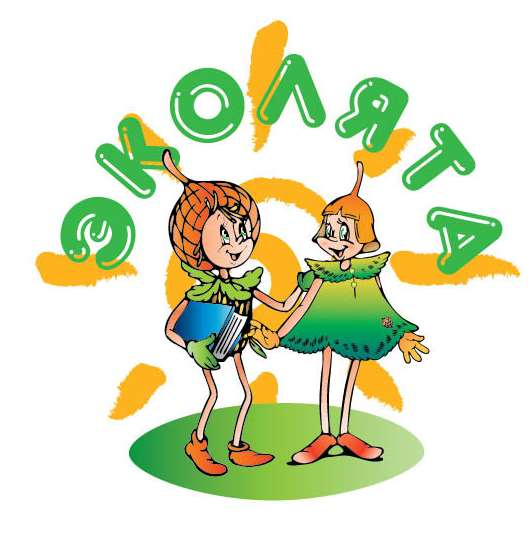 Паспорт проектаЭтапы работы над проектом.4. Работа с родителямиУчастие в акцияхУчастие в совместных мероприятиях, развлечениях, конкурсах рисунков, фотовыставках.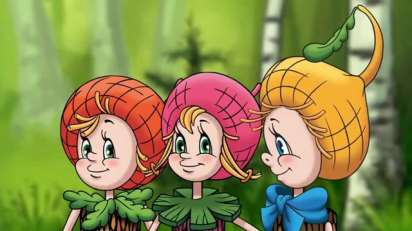 СтруктураСодержаниеТема проектаПриродоохранный социально-образовательный проект «Эколята-дошколята»Сроки реализации проекта3 месяцаОтветственные зареализацию проектаСтарший воспитатель, творческая группа в составе Юндиной А.А., Назаренко Н.И., Афанасьева Г.С., Сухова В.С.Участники проектаДети всех возрастных групп, педагоги, родителиОсобенностипроектаСоциально-познавательный, среднесрочный.Актуальность исоциальнаязначимость проекта	Дошкольный возраст – самый ценный этап в развитии экологическойкультуры человека. В этот период закладываются основы личности, в том числе позитивное отношение к природе, окружающему миру. В этом возрасте ребенок начинает выделять себя из окружающей среды,развивается эмоционально-ценностное отношение к окружающему миру, формируются основы нравственно-экологических позиций личности, которые проявляются во взаимодействиях ребенка с природой, в осознании неразрывности с ней. Благодаря этому возможно формирование у детей экологических знаний, норм и правил взаимодействия с природой, воспитание сопереживания к ней, активность в решении некоторых экологических проблем. При этом накопление знаний у детей дошкольного возраста не является самоцелью. Они – необходимое условие выработки эмоционально - нравственного и действенного отношения к миру. Планета Земля – наш общий дом, каждый человек, живущий в нём, должен заботливо и бережно относиться к нему, сохраняя все его ценности и богатства. Детский сад сегодня - это образовательное учреждение, обеспечивающее физическое, познавательное, речевое, художественно - эстетическое, социально- коммуникативное развитие детей. Эколого ориентированное направление можно выделить отдельно, и в тоже время оно интегрировано входит в каждое из вышеперечисленных областей, так как имеет огромное влияние на интеллектуальное, творческое и нравственное воспитание формирующее современную образованную личность. Участие в экологических акциях, субботниках, озеленении, работа по природоохранным проектам – уникальная возможность для детей и родителей проявить себя, принести пользу окружающей природе родного края. Воспитание любви к природе, её животному и растительному миру должно осуществляться постоянно, потому что формированиеотношения к стране игосударству, где живёт человек, начинается с детства. Изменение сознания ребёнка способно повлиять на характер его дальнейших взаимоотношений с окружающей природной средой. При этом надо отметить, что на детей сильнее действуют эмоции, личный опыт и авторитарный пример.Анализ ситуацииФормирование у детей экологической культуры и культуры природолюбия должно быть продолжено и после завершения обучения в дошкольной образовательной организации. Для решения этой организационной задачи на каждом этапе экологического образования и воспитания необходимы новые инновационные инструменты, программы, проекты, формы, методы, подходы, приёмы, решения, технологии и мероприятия.Одним из таких инструментов экологического воспитания иобразования детей дошкольного возраста может стать новый природоохранный социально-образовательный проект «Эколята – дошколята» по формированию у детей экологической культуры и культуры природолюбия.Проект «Эколята–дошколята» является первым этапом общего процесса формирования экологической культуры ребёнка. Проектявляется новым инновационным инструментарием развитиядополнительного образования эколого-биологической направленностив дошкольных образовательных организациях российских регионов.ПостановкапроблемыУхудшение экологической обстановки из-за развития экономики. (Много транспорта, не чистят реки, озера, сливаются в водоемы отходы, много свалок). Взаимодействие человека с природой чрезвычайно актуальная проблема современности. С каждым годом ее звучание становитсясильнее, слишком уж великий урон нанесен живой природе. Часто мыне видим настоящей жизни земли. Мы со всей очевидностью начинаемосознавать: стихийно и бесконтрольно использовать природныересурсы нельзя. Очевидно и то, что от детской экологическойвседозволенности (сорвать цветок, погубить бабочку) до взрослой(вырубить кедровый лес, извести море, повернуть реки) дорога оченькороткая, особенно если она накатана. Но дальше …. Дальше эта дорогаобрывается пропастью. Важнейший аспект в решении вопросасохранения земли — образование людей в области окружающей среды,экологическое воспитание всего населения, включая и подрастающеепоколение.Создание нового отношения человека к природе — задача не только социально-экономическая и техническая, но и нравственная. Онавытекает из необходимости воспитывать экологическую культуру,формировать новое отношение к природе, основанное на неразрывнойсвязи человека с природой. Одним из средств решения данной задачистановится экологическое воспитание, где под воспитанием в широкомсмысле слова понимается образование, развитие, воспитание (в узкомсмысле слова).Аннотация проектаВ рамках реализации Проекта предусматривается разносторонняя деятельность в БДОУ МО №61 с использованием образов сказочных героев «Эколят» – друзей и защитников природы. Данная деятельностьспособствует формированию у воспитанников экологической культуры и культуры природолюбия, усвоению ребёнком во времяобразовательного и воспитательного процессов теоретических эколого-биологических, географических и других специальных знаний иумений, а также основ коммуникативной, речевой и общей культуры.На торжественной церемонии воспитанника ДОУ принимают в «Эколята – дошколята». Ребенок будет понимать, что он вошёл вобщество людей, которые берегут и защищают природу, которымсвойственно доброе, уважительное, внимательное и заботливоеотношение к ней.Особенностью Проекта «Эколята – Дошколята» по формированию культуры природолюбия у воспитанника дошкольной образовательнойорганизации является его направленность на нравственное,эстетическое воспитание, создание необходимых условий для развития гармоничной личности с использованием образов сказочных героев «Эколят» – друзей и защитников Природы.Проект представляет собой комплекс занятий, заданий и мероприятий, учебных и учебно-методических пособий, тематическихкниг, игровой, аудио, видео и другой продукции подчиненный целямвоспитания у детей любви, бережного и уважительного отношения кПрироде.С детьми проводятся тематические мероприятия, которые всесторонне способствуют формированию у ребёнка культуры природолюбия, осознания того, что он может стать настоящим другом природы.Особое внимание в Проекте уделяется формированию у воспитанников дошкольных образовательных организаций целостноговзгляда на окружающую природу. При этом человек рассматриваетсякак неотъемлемая часть природы. Он подчиняется закономерностям еёразвития, и от его деятельности зависит состояние окружающейприродной среды.Природолюбие помогает осознать, что каждый ребёнок является личностью, от деятельности которой зависит судьба будущихпоколений. Большое значение уделяется развитию представлений оважности и ценности окружающей природной среды.Цель проектаФормирование у ребенка богатого внутреннего мира и системы ценностных отношений к природе, ее животному и растительномумиру, развитие внутренней потребности любви к природе и, какследствие, бережного отношения к ней, воспитание у ребенка культуры природолюбия.Задачи проектаразработать и внедрить в учебно-воспитательный процесс ДОУновых инновационных инструментариев, форм, методов,подходов и приемов, способных сформировать у ребенкачувство любви, разносторонне - ценностное, бережное иуважительное отношение к природе;дать ребенку знания об окружающей его Природе, познакомить сразнообразием животного и растительного мира его малойродины, показатьнеповторимость, величие, силу и красотуприроды;способствовать развитию понимания ребенком неразделимогоединства человека и природы, понимание общечеловеческойценности природы;помочь ребенку осознать необходимость сохранения, охраны испасения природы для выживания на земле самого человека;способствовать воспитанию потребности принимать активноеучастие в природоохранной и экологической деятельности.Принципы,лежащие в основепроектаЭкологическое воспитание может быть осуществлено методами, которые позволяют продемонстрировать дошкольникам морфофункциональную приспособленность растений и животных к среде обитания, зависимости в природных сообществах, связях человека с природой, результаты воздействия его деятельности на природу ближайшего окружения. К таким методам относятся: систематизированное наблюдение, упорядоченная фиксация наблюдений, опытническая работа, моделирующая деятельность, направленное общение, труд на природе. Игровая и изобразительная деятельность позволяет отразить эмоциональные переживания ребенка, связанные с восприятием природы и ее познанием. Критерием сформированности осознанно – правильного отношения к природе, результатом «экологической» воспитанности служит действенная готовность детей участвовать в создании необходимых условий для живых существ, находящихся в сфере детской досягаемости, готовность предотвратить их гибель или разрушение условий их жизни.Этапы реализациипроектаI этап - подготовительный.вступление детей в клуб «Эколята-дошколята»изучение и создание информационной базы, подбор материалапо проектуII этап - основнойсовместная деятельность педагогов и детей с учетомобразовательных областейвключение в учебно-воспитательный процесс разнообразныхмероприятий по изучаемым темам, направлениям ивопросамактивизация взаимодействия родителей с детьми по сохранениюединства человека и природыIII этап - заключительныйподведение итогов деятельности в рамках проектарезультаты мониторинга по экологическому воспитаниюсоздание фотовыставки в рамках проекта.Ресурсы проектаИнформационно-техническое:- мультимедийный проектор,- ноутбук,- компьютер,- фотоаппарат,- видеокамера.Информационное обеспечение:- интернет,- учебное пособие «Азбука Природолюбия»;- тематические книги;- альбомы и тетради для раскрашивания;- дидактический материал: схемы, таблицы, дид.игры по краеведению;- наглядные, дидактические и раздаточные материалы;- художественные, познавательные и научно-популярные произведения;- семейные фотографии общения с природой,- тематические альбомы и фотоальбомы,- энциклопедические и справочные издания;- аудио и видеоносители информации;- настольные, напольные, компьютерные и другие игры,- элементы мультипликации;- художественные, телевизионные, учебные, документальные, научно- популярные и другие фильмы, их фрагменты и кадры.Предполагаемыерезультаты ипродукты проектаПредполагаемые результаты:- повышение общей культуры ребенка;- формирование у детей основ экологической культуры и культуры природолюбия;- формирование у ребенка духовно богатого внутреннего мира и системы ценностных отношений к окружающей природной среде;- развитие в ребенке внутренней потребности любви к природе, участию в природоохранной и экологической деятельности;- расширение общего кругозора детей, развитие их творческих способностей.Продукт деятельности детей:- Рисунки детей на экологическую тематику, по полученным впечатлениям;- Модели и схемы,- Творческие работыПродукт деятельности педагогов:- Разработка и оформление проекта;- Разработка конспектов ООД по тематике проекта- Презентация итогов проекта- Консультации и информационный материал по работе с родителями (брошюры, памятки, консультации и т.д.)- Тематические стенды и выставки,- Сценарии и конспекты музыкальных, спортивных, тематических мероприятий.ПерспективыраспространенияИспользование данного педагогического проекта в работе дошкольных образовательных учрежденийМероприятияСроки проведенияОтветственный1 этап – подготовительный1 этап – подготовительный1 этап – подготовительныйРазработка стратегии реализации проекта. Постановка цели и разбивка на веер задач. Поиск информации, подготовка стендов, уголков, наглядного материалаРазработка стратегии реализации проекта. Постановка цели и разбивка на веер задач. Поиск информации, подготовка стендов, уголков, наглядного материалаРазработка стратегии реализации проекта. Постановка цели и разбивка на веер задач. Поиск информации, подготовка стендов, уголков, наглядного материалаПоиск информации по проекту: логотип, гимн,клятва, создание грамот для посвящения в «Эколята - дошколята», костюмов эколят.АвгустТворческая группаСоздание странички «Проект «Эколята-дошколята» на сайте ДОУСентябрьСтарший воспитательРазвлекательное мероприятие «Посвящение вЭколята»СентябрьТворческая группаКонсультации для родителей «Экологическоевоспитание детей в семье»СентябрьВсе педагогиАкция с волонтерами ст. Новотитаровской «Посади дерево»СентябрьВоспитатель Сухова В.С.Неделя «Эколята - знают все!» (беседы, игры,викторины, ООД, наблюдения) «Умница всемунаучит!»ОктябрьВсе педагогиСовместная акция«Чистые берега» педагогов, родителей и воспитанников БДОУ 61 И БДОУ № 63 ОктябрьСтарший воспитатель Арефьева Л.Н., воспитатель Сухова В.С.Конкурс поделок из бросового материала«Вторая жизнь ненужным вещам»ОктябрьВсе педагогиНеделя экологических опытов и экспериментов «Вода и жизнь»ОктябрьВсе педагогиПроведение фотоконкурса детей и родителей«Сохраним это чудо – просит нас Умница!»(оригинальные фотографии природы родногокрая)ОктябрьТворческая группаТематическая неделя «ПутешествиеЭколят» (тематические дни «Эколята и миррастений», «Эколята и мир животных»,«Эколята и водный мир», «Эколята защищаютчистоту водуха»)НоябрьВсе педагогиПроведение тематических «УроковПриродолюбия» с «Эколятами» – друзьями изащитниками природы. «Почему и от кого нужно защищать природу?»НоябрьВсе педагогиИгра – викторина старший дошкольныйвозраст «Берегите нашу планету от мусора»НоябрьТворческая группаКонкурс «Мы пишем письмо Природе» сдетьми и родителямиНоябрьВсе педагогиЭтапы - заключительный.Этапы - заключительный.Этапы - заключительный.Подведение итогов проекта «Эколята-дошколята»НоябрьВсе педагогиПраздник «Эколята-дошколята – друзьяприроды»НоябрьВсе педагогиПрезентация проекта «Эколята-дошколята-2017» на педагогическом совете № 2НоябрьВсе педагогиНазвание акцииСрок проведения«Эколята-дошколята»Сентябрь«Накорми птиц»Октябрь«Береги природу»Ноябрь